WNIOSEK KWALIFIKACYJNY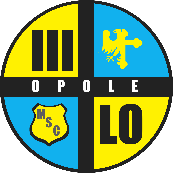 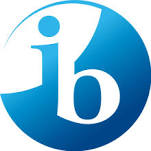 w rekrutacji uzupełniającej do International Baccalaureate Diploma Programmeklasy trzeciej od roku szkolnego 2023/2024
w Publicznym Liceum Ogólnokształcącym nr III z Oddziałami Dwujęzycznymi 
im. Marii Skłodowskiej-Curie w OpoluOpole, dnia ______________
________________________________			___________________________________
               podpis kandydata					           podpis rodzica / opiekuna prawnegoAdministratorem danych osobowych jest Publiczne Liceum Ogólnokształcące nr III z Oddziałami Dwujęzycznymi im. Marii Skłodowskiej w Opolu (45-070 Opole ul. Dubois 28), tel. 77/453 64 06, NIP: 754-27-21-662, REGON: 000716773. Z Administratorem można się kontaktować pisemnie, za pomocą poczty lub email: sekretariat@lo3.opole.pl.Podstawą prawną przetwarzania danych osobowych jest rozporządzenie Parlamentu Europejskiego i rady (UE) 2016/679 z dnia 27 kwietnia 2016 roku w sprawie ochrony osób fizycznych w związku z przetwarzaniem danych osobowych i w sprawie swobodnego przepływu takich informacji (nazwa RODO) oraz uchylania dyrektywy 95/46/WE art. 6 ust. 1 lit. c).Administrator nie udostępnia danych innym podmiotom, chyba, że zobowiązują go do tego odrębne przepisy prawa. Dane nie są przekazywane do państwa trzeciego.Zgromadzone dane będą przechowywane przez szkołę, przez okres, który definiują odrębne przepisy prawa.Prawnym opiekunom ucznia przysługuje prawo dostępu do danych osobowych dziecka oraz żądania ich sprostowania. Ponadto przysługuje im prawo do żądania ograniczenia przetwarzania w przypadkach określonych w art. 18 RODO.Dane nie są przetwarzane na podstawie art. 6 ust. 1 lit. e) lub f) RODO, zatem prawo do wniesienia sprzeciwu na podstawie art. 21 RODO nie przysługuje. Podobnie ze względu na fakt, iż jedyną podstawą prawną przetwarzania danych jest art. 6 ust. 1 lit. c) RODO nie przysługuje prawo do przenoszenia danych na podstawie art. 20 RODO.W trakcie przetwarzania danych nie dochodzi do zautomatyzowanego podejmowania decyzji ani do profilowania, o których mowa w art. 22 ust. 1 i 4 RODO.Jeżeli twierdzą Państwo, że przetwarzanie danych narusza obowiązujące przepisy prawa, przysługuje Państwu prawo do wniesienia skargi do organu nadzorczego, zgodnie z art. 77 RODO. W Polsce organem nadzorczym, o którym mowa jest Prezes Urzędu Ochrony Danych.Opole, dnia ______________                        		___________________________________					                                             podpis rodzica / opiekuna prawnegoDANE IDENTYFIKACYJNE KANDYDATADANE IDENTYFIKACYJNE KANDYDATAImię Nazwisko Data urodzeniaPESELDANE ADRESOWE KANDYDATADANE ADRESOWE KANDYDATAKrajWojewództwo Powiat GminaKod pocztowy i miejscowość Ulica Numer budynku/mieszkaniaNumer telefonuAdres e-mailDANE RODZICÓW / OPIEKUNÓW PRAWNYCHDANE RODZICÓW / OPIEKUNÓW PRAWNYCHDANE RODZICÓW / OPIEKUNÓW PRAWNYCHMatka / opiekunka prawnaOjciec / opiekun prawnyImię i nazwiskoNumer telefonuAdres e-mailAdres zamieszkania (jeżeli inny niż dziecka)Adres zamieszkania (jeżeli inny niż dziecka)Adres zamieszkania (jeżeli inny niż dziecka)KrajWojewództwo Powiat GminaKod pocztowy i miejscowość Ulica Numer budynku/mieszkania